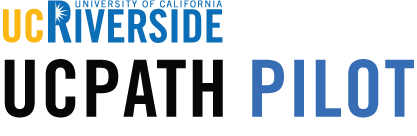 Initial Written CommunicationInformation Only Packet Onboarding (New Hire to Complete) PacketPost Hire InformationIf applicable?Required in personResponsibility □ Offer Letter DepartmentIf applicable?Required in personResponsibility □ Navigating UC Path SSC□ Patent AcknowledgementSSC□ Direct DepositSSC□ Benefits EnrollmentSSC□ Tax Withholding SSC□ ACA HandoutSSC□ Sexual Harassment and Sexual Violence Prevention TrainingSSC□ Notice to Victims of Domestic Violence, Sexual Assault and StalkingSSC□ TARS InformationSSC□ GlacierxSSC□ Worker’s Compensation pre-designationSSC□ New Staff Orientation (Must attend by _______________)xSSC□ I-9 Form (Employment Eligibility Verification) TrackerxSSC□ State Oath form (Only US Citizens complete State Oath)xxSSCIf applicable?Required in personResponsibility□ Personal Data Form SSC□ Comp Time Selection form (non-exempt only) xSSC□ Background Check Release form xSSC□ UCR 419 (Social Security Protection Act) (all w/o full benefits)SSC□ Non-Disclosure Agreement (NDA)xxSSC□ Volunteer  - CWRxSSC□ Lab trainingxDepartmentIf applicable?Required in personResponsibility□ UCR NetID and Email auto provision via ITS processDepartment□ Provide information on Benefits WebinarDepartment□ Ensure employee has signed up for new staff orientationxDepartment